            				    Repubblica italiana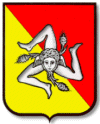 REGIONE SICILIANAASSESSORATO REGIONALE DEL TURISMO DELLO SPORT E DELLO SPETTACOLODIPARTIMENTO DEL TURISMO DELLO SPORT E DELLO SPETTACOLO Legge regionale 22 febbraio 2023 n.2, art.26, comma 61OGGETTO :D.D.G.n. 777  del  15.5.2023            Manifestazione di interesse per ASD/SSD affiliate CONI e/o CIP -  Assessorato Regionale Turismo, Sport e Spettacolo                                                     Servizio 5 “Sostegno alle Attività Sportive”		                       		    	Via Notarbartolo,  9			           		    	90141 -  P A  L  E  R  M  Opec:  dipartimento.turismo@certmail.regione.sicilia.itIl sottoscritto________________________________nato a _____________________________________, il _____________________________________, il legale rappresentante pro tempore della SSD/ASD_____________________________________con sede legale  in____________, prov._______, via/piazza_________, n. _______c.a.p._____________,sede operativa in____________,   prov._______,  via/piazza_________, n. _______c.a.p._____________,C.F.________________________________________,P.IVA____________________________________________,telefono_________, cell.________________ e mail ______________________________________pec__________________________________________________affiliata a____________________________________________codice affiliazione CONI/CIP_____________________________DICHIARAai sensi del DPR 445/2000 art 46 - 47 -76-   che la SSD/ASD _________________risulta   regolarmente iscritta  per gli anni 2022 e 2023  al Registro Regionale e/o Nazionale delle Associazioni e Società Sportive Dilettantistiche CONI o alle sezione CIP del medesimo Registro;- di possedere i requisiti di ordine generale e di capacità a contrarre con la Pubblica   Amministrazione di cui   all'art. 80 del D.Lgs. 50/2016;-  di essere in regola con la normativa sulla salute e la sicurezza sui luoghi di lavoro;-  di essere in regola con gli adempimenti in materia previdenziale, assistenziale ed assicurativa nei    confronti del personale dipendente;- di avere in disponibilità l’utilizzo di locali ed impianti in regola con la normativa vigente, e  funzionali all'attività;- che l’ubicazione degli impianti in cui si svolge l’attività sportiva in uno o più Comuni della Regione Siciliana.CHIEDEdi partecipare alla presente Manifestazione di interesse, di cui al D.D.G.n. 777  del  15.5.2023 , finalizzata all’individuazione delle Associazioni Sportive Dilettantistiche e delle Società Sportive Dilettantistiche  affiliate al CONI e/o al CIP  che siano interessate a partecipare all’assegnazione in favore dei soggetti beneficiari dei voucher sportivi di cui alla Legge regionale 22 febbraio 2023 n.2, art.26, comma 61.luogo e data									Il Rappresentante legale								              (firmato digitalmente)